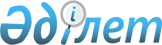 "2009 жылға арналған аудан бюджеті туралы" Шал ақын ауданы мәслихатының 2008 жылғы 25 желтоқсандағы № 11/2 шешіміне өзгертулер енгізу туралы
					
			Күшін жойған
			
			
		
					Солтүстік Қазақстан облысы Шал ақын аудандық мәслихатының 2009 жылғы 28 cәуірдегі N 14/1 шешімі. Солтүстік Қазақстан облысының Шал ақын ауданының Әділет басқармасында 2009 жылғы 19 мамырда N 13-14-76 тіркелді. Күші жойылды (Солтүстік Қазақстан облысы Шал ақын аудандық мәслихатының 2013 жылғы 9 қазандағы N 02-04/195 хаты)

      Ескерту. Күші жойылды (Солтүстік Қазақстан облысы Шал ақын аудандық мәслихатының 09.10.2013 N 02-04/195 хаты)      Қазақстан Республикасындағы 2008 жылғы 4 желтоқсандағы № 95-IV Бюджеттік кодексінің 109-бабына, «Қазақстан Республикасындағы жергілікті мемлекеттік басқару және өзін-өзі басқару туралы» Қазақстан Республикасының 2001 жылғы 23 қаңтардағы № 148 Заңының 6-бабы 1-тармағы 1) тармақшасына сәйкес аудандық мәслихат ШЕШТІ:

      1. «2009 жылға арналған аудан бюджеті туралы» Шал ақын ауданы мәслихаты сессиясының 2008 жылғы 25 желтоқсандағы № 11/2 шешіміне (2009 жылғы 30 қаңтардағы № 5 «Парыз» аудандық газетінде және 2009 жылғы 30 наурыздағы № 5 «Новатор» аудандық газетінде жарияланған, 2009 жылғы 22 қаңтардағы № 13-14-69 нормативті құқықтық актілердің мемлекеттік тіркеу тізілімінде тіркелген) «2009 жылға арналған аудан бюджеті туралы» Шал ақын ауданы мәслихатының 2008 жылғы 25 желтоқсандағы № 11/2 шешіміне өзгертулер енгізу туралы» аудандық мәслихаттың 2009 жылғы 31 наурыздағы ХІІІ сессиясының № 13/2 шешімімен (2009 жылғы 10 сәуірдегі № 13-14-74 нормативті құқықтық актілердің мемлекеттік тіркеу тізілімінде тіркелген, 2009 жылғы 24 сәуірдегі № 17 «Парыз» аудандық газетінде және 2009 жылғы 24 сәуірдегі № 17 «Новатор» аудандық газетінде жарияланған) енгізілген өзгертулерді ескере отыра, келесі өзгертулер мен толықтырулар енгізілсін:

      1 тармақта:

      1) тармақшада

      «1168840» сандары «1258871» сандарымен ауыстырылсын;

      «160251» сандары «163251» сандарымен ауыстырылсын;

      «8611» сандары «15611» сандарымен ауыстырылсын;

      «996778» сандары «1076809» сандарымен ауыстырылсын;

      2) тармақшада

      «1172674,3» сандары «1262705,3» сандарымен ауыстырылсын;

      9 тармақта:

      «25416 » сандары «0» санымен ауыстырылсын;

      «9-1. 6 қосымшаға сәйкес 59125 мың теңге сомасында аумақтық жұмыспен қамту және кадрларды қайта даярлау стратегиясын (Жол картасы) жүзеге асыру шеңберінде жұмыспен қамтуды қамтамасыз етуге республикалық бюджеттен аудан бюджетіне мақсатты трансферттер сомасын бөлу бекітілсін:

      1) мектеп, мәдениет үйлерін күрделі және ағымды жөндеуге

      білім беруге – 18305 мың теңге;

      мәдениетке – 10000 мың теңге сомасында;

      2) аудандық маңызы бар автокөлік жолдарын, қала және елді мекен көшелерін жөндеу және ұстауға – 17700 мың теңге;

      3) әлеуметтік жұмыс орындары және жастар тәжірибесі бағдарламаларын кеңейтуге – 13120 мың теңге, соның ішінде:

      жастар тәжірибесі бағдарламасын кеңейтуге – 6220 мың теңге;

      әлеуметтік жұмыс орындарын құруға – 6900 мың теңге

      11 тармақта:

      «11672» сандары «57598» сандарымен ауыстырылсын;

      11-1 тармағымен келесі мазмұн толықтырылсын:

      «11-1. 5 қосымшаға сәйкес 45926 мың теңге сомасында аумақтық жұмыспен қамту және кадрларды қайта даярлау стратегиясын (Жол картасы) жүзеге асыру шеңберінде жұмыспен қамтуды қамтамасыз етуге облыстық бюджеттен аудан бюджетіне мақсатты трансферттер сомасын бөлу бекітілсін:

      1) 11238 мың теңге сомасында мектеп, мәдениет үйлерін күрделі және ағымды жөндеуге, соның ішінде:

      білім беру бойынша – 7477 мың теңге;

      мәдениет бойынша – 3761 мың теңге сомасында;

      2) аудандық маңызы бар автокөлік жолдарын, қала және елді мекен көшелерін жөндеу және ұстауға – 21500 мың теңге;

      3) инженерлік-коммуникациялық инфрақұрылымды жөндеуге – 13188 мың теңге;

      12 тармақта:

      «3400» сандары «3088» сандарымен ауыстырылсын.



      2. Берілген шешімге 1, 2, 4, 5, 6 қосымшалар жаңа басылымда жариялансын (қоса беріледі).



      3. Осы шешім 2009 жылдың 1 қаңтарынан іске енгізіледі.      Аудандық мәслихаттың                      Аудандық мәслихаттың

      ХIV сессиясыныңтөрағасы                    хатшысы

      Ж. Сұлтанов                                Н. Дятлов

Шал ақын аудандық мәслихатының ХІV сессиясының

2009 жылғы 28 сәуірдегі № 14/1 шешіміне

1 қосымша

      Шал ақын аудандық мәслихатының ХІV сессиясының

2009 жылғы 28 сәуірдегі № 14/1 шешіміне

2 қосымша 2009 жылға арналған бюджеттік бағдарламаларға және бюджеттік инвестициялық жобаларға бөлінуімен бюджеттік бағдарламалардың дамуының тізбесі

Шал ақын аудандық мәслихатының ХІV сессиясының

2009 жылғы 28 сәуірдегі № 14/1 шешіміне

4 қосымша 2009 жылға арналған Сергеевка қаласы мен селолық округтер әкімдері аппараттарының бюджеті

Шал ақын аудандық мәслихатының ХІV сессиясының

2009 жылғы 28 сәуірдегі № 14/1 шешіміне

5 қосымша 2009 жылға облыстық бюджеттен мақсатты трансферттер

Шал ақын аудандық мәслихатының ХІV сессиясының

2009 жылғы 28 сәуірдегі № 14/1 шешіміне

6 қосымша 2009 жылға республикалық бюджеттен бөлінетін нысаналы трансферттер
					© 2012. Қазақстан Республикасы Әділет министрлігінің «Қазақстан Республикасының Заңнама және құқықтық ақпарат институты» ШЖҚ РМК
				Са-на-тыСы-ны-быIшкi сыны-быАтауыСомма,

мың теңгеАтауыСомма,

мың теңгеАтауыСомма,

мың теңгеАтауыСомма,

мың теңгеАтауыСомма,

мың теңге123АБI. КірістерI. КірістерI. КірістерI. Кірістер12588711Салықтық түсімдер163251103Әлеуметтiк салық920831031Әлеуметтік салық92083104Меншiкке салынатын салықтар538301041Мүлiкке салынатын салықтар249501043Жер салығы112801044Көлiк құралдарына салынатын салық131001045Бірыңғай жер салығы4500105Тауарларға, жұмыстарға және қызметтерге салынатын iшкi салықтар158301052Акциздер29201053Табиғи және басқа да ресурстарды пайдаланғаны үшiн түсетiн түсiмдер91001054Кәсiпкерлiк және кәсiби қызметтi жүргiзгенi үшiн алынатын алымдар3810108Заңдық мәнді іс-әрекеттерді жасағаны және (немесе) оған уәкілеттігі бар мемлекеттік органдар немесе лауазымды адамдар құжаттар бергені үшін алынатын міндетті төлемдер15081081Мемлекеттік баж15082Салықтық емес түсiмдер3200201Мемлекеттік меншіктен түсетін кірістер30002015Мемлекет меншігіндегі мүлікті жалға беруден түсетін кірістер3000206Басқа да салықтық емес түсiмдер2002061Басқа да салықтық емес түсiмдер2003Негізгі капиталды сатудан түсетін түсімдер15611303Жердi және материалдық емес активтердi сату156113031Жерді сату156114Трансферттердің түсімдері1076809402Мемлекеттiк басқарудың жоғары тұрған органдарынан түсетiн трансферттер10768094021Республикалық бюджеттен түсетiн трансферттер1377944022Облыстық бюджеттен түсетiн трансферттер939015Функц. топБюд-жет-тік бағ-дар-ламалар-дың әкiмшiсiБағ-дар-ламаАтауыСома,

мың теңге123АБ2) Шығындар1262705,31Жалпы сипаттағы мемлекеттiк қызметтер1200801112Аудан (облыстық маңызы бар қала) мәслихатының аппараты78061112001Аудан (облыстық маңызы бар қала) мәслихатының қызметін қамтамасыз ету78061122Аудан (облыстық маңызы бар қала) әкімінің аппараты390721122001Аудан (облыстық маңызы бар қала) әкімінің қызметін қамтамасыз ету390721123Қаладағы аудан, аудандық маңызы бар қала, кент, ауыл  (село), ауылдық (селолық) округ әкімінің аппараты617281123001Қаладағы ауданның, аудандық маңызы бар қаланың, кенттің, ауылдың (селоның), ауылдық (селолық) округтің әкімі аппаратының қызметін қамтамасыз ету61728452Ауданның (облыстық маңызы бар қаланың) қаржы бөлімі6362001Қаржы бөлімінің қызметін қамтамасыз ету6113003Салық салу мақсатында мүлікті бағалауды жүргізу249453Ауданның (облыстық маңызы бар қаланың) экономика және бюджеттік жоспарлау бөлімі5112453001Экономика және бюджеттік жоспарлау басқармасының қызметін қамтамасыз ету51122Қорғаныс43092122Аудан (облыстық маңызы бар қала) әкімінің аппараты37092122005Жалпыға бірдей әскери міндетті атқару шеңберіндегі іс-шаралар37092122Аудан (облыстық маңызы бар қала) әкімінің аппараты6002122007Аудандық (қалалық) ауқымдағы дала өрттерінің, сондай-ақ мемлекеттік өртке қарсы қызмет органдары құрылмаған елдi мекендерде өрттердің алдын алу және оларды сөндіру жөніндегі іс-шаралар6004Бiлiм беру8514294464Ауданның (облыстық маңызы бар қаланың) білім беру бөлімі165464464009Мектепке дейінгі тәрбие ұйымдарының қызметін қамтамасыз ету165464464Ауданның (облыстық маңызы бар қаланың) білім беру бөлімі8028554464003Жалпы білім беру7676344464006Балалар үшін қосымша білім беру28868010Республикалық бюджеттен берілетін нысаналы трансферттердің есебінен білім берудің мемлекеттік жүйесіне оқытудың жаңа технологияларын енгізу63534464Ауданның (облыстық маңызы бар қаланың) білім беру бөлімі320284464001Білім беру бөлімінің қызметін қамтамасыз ету33814464004Ауданның (облыстық маңызы бар қаланың) мемлекеттік білім беру мекемелерінде білім беру жүйесін ақпараттандыру28654464019Ауданның (облыстық маңызы бар қаланың) мемлекеттік білім беру мекемелеріне жұмыстағы жоғары көрсеткіштері үшін гранттарды табыс ету0011Республикалық бюджеттен трансферттер есебінен кадрларды қайта даярлау және аумақтық жұмыспен қамту стратегиясын жүзеге асыру шеңберінде білім беру нысандарында күрделі, ағымды жөндеу өткізу257826Әлеуметтiк көмек және әлеуметтiк қамсыздандыру102889,46451Ауданның (облыстық маңызы бар қаланың) жұмыспен қамту және әлеуметтік бағдарламалар бөлімі90717,46451002Жұмыспен қамту бағдарламасы202536451004Ауылдық жерлерде тұратын денсаулық сақтау, білім беру, әлеуметтік қамтамасыз ету, мәдениет және спорт мамандарына отын сатып алу бойынша әлеуметтік көмек көрсету7456451005Мемлекеттік атаулы әлеуметтік көмек140426451007Жергілікті өкілетті органдардың шешімі бойынша мұқтаж азаматтардың жекелеген топтарына әлеуметтік көмек5172,46451010Үйден тәрбиеленіп оқытылатын мүгедек балаларды материалдық қамтамасыз ету7656451014Мұқтаж азаматтарға үйде әлеуметтiк көмек көрсету13756645101618 жасқа дейінгі балаларға мемлекеттік жәрдемақылар328926451017Мүгедектерді оңалту жеке бағдарламасына сәйкес, мұқтаж мүгедектерді міндетті гигиеналық құралдармен қамтамасыз етуге және ымдау тілі мамандарының, жеке көмекшілердің қызмет көрсету30926451Ауданның (облыстық маңызы бар қаланың) жұмыспен қамту және әлеуметтік бағдарламалар бөлімі121726451001Жұмыспен қамту және әлеуметтік бағдарламалар бөлімінің қызметін қамтамасыз ету117156451011Жәрдемақыларды және басқа да әлеуметтік төлемдерді есептеу, төлеу мен жеткізу бойынша қызметтерге ақы төлеу4577Тұрғын үй-коммуналдық шаруашылық34909123Қаладағы аудан, аудандық маңызы бар қала, кент, ауыл  (село), ауылдық (селолық) округ әкімінің аппараты800014Елді мекендерді сумен жабдықтауды ұйымдастыру8007458Ауданның (облыстық маңызы бар қаланың) тұрғын үй-коммуналдық шаруашылығы, жолаушылар көлігі және автомобиль жолдары бөлімі5007458012Сумен жабдықтау және су бөлу жүйесінің қызмет етуі5007467Ауданның (облыстық маңызы бар қаланың) құрылыс бөлімі73857467006Сумен жабдықтау жүйесін дамыту73857458Ауданның (облыстық маңызы бар қаланың) тұрғын үй-коммуналдық шаруашылығы, жолаушылар көлігі және автомобиль жолдары бөлімі262247458015Елдi мекендердегі көшелердi жарықтандыру20007458016Елдi мекендердiң санитариясын қамтамасыз ету20007458017Жерлеу орындарын күтiп-ұстау және туысы жоқтарды жерлеу687458018Елдi мекендердi абаттандыру және көгалдандыру8968030Облыстық бюджеттің трансферттері есебінен кадрларды қайта даярлау және аумақтық жұмыспен қамту стратегиясын жүзеге асыру шеңберінде инженерлі-

коммуникациялық инфрақұрылымды жөндеу131888Мәдениет, спорт, туризм және ақпараттық кеңістiк714688123Қаладағы аудан, аудандық маңызы бар қала, кент, ауыл  (село), ауылдық (селолық) округ әкімінің аппараты300088123006Жергілікті деңгейде мәдени-демалыс жұмыстарын қолдау20008017Республикалық бюджеттен трансферттер есебінен кадрларды қайта даярлау және аумақтық жұмыспен қамту стратегиясын жүзеге асыру шеңберінде мәдениет нысандарында күрделі, ағымды жөндеу өткізу100008455Ауданның (облыстық маңызы бар қаланың) мәдениет және тілдерді дамыту бөлімі141088455003Мәдени-демалыс жұмысын қолдау9108004Облыстық бюджеттен трансферттер есебінен кадрларды қайта даярлау және аумақтық жұмыспен қамту стратегиясын жүзеге асыру шеңберінде мәдениет нысандарында күрделі, ағымды жөндеу өткізу50008465Ауданның (облыстық маңызы бар қаланың) дене шынықтыру және спорт бөлімі10458465007Әртүрлi спорт түрлерi бойынша аудан (облыстық маңызы бар қала) құрама командаларының мүшелерiн дайындау және олардың облыстық спорт жарыстарына қатысуы10458455Ауданның (облыстық маңызы бар қаланың) мәдениет және тілдерді дамыту бөлімі121678455006Аудандық (қалалық) кiтапханалардың жұмыс iстеуi117288455007Мемлекеттік тілді және Қазақстан халықтарының басқа да тілдерін дамыту4398456Ауданның (облыстық маңызы бар қаланың) ішкі саясат бөлімі47268456002Бұқаралық ақпарат құралдары арқылы мемлекеттiк ақпарат саясатын жүргізу47268455Ауданның (облыстық маңызы бар қаланың) мәдениет және тілдерді дамыту бөлімі33078455001Мәдениет және тілдерді дамыту бөлімінің қызметін қамтамасыз ету33078456Ауданның (облыстық маңызы бар қаланың) ішкі саясат бөлімі33238456001Ішкі саясат бөлімінің қызметін қамтамасыз ету33238465Ауданның (облыстық маңызы бар қаланың) дене шынықтыру және спорт бөлімі27848465001Дене шынықтыру және спорт бөлімі қызметін қамтамасыз ету278410Ауыл, су, орман, балық шаруашылығы, ерекше қорғалатын табиғи аумақтар, қоршаған ортаны және жануарлар дүниесін қорғау, жер қатынастары1879810462Ауданның (облыстық маңызы бар қаланың) ауыл шаруашылығы бөлімі1324910462001Ауыл шаруашылығы бөлімінің қызметін қамтамасыз ету861410462099Республикалық бюджеттен берілетін нысаналы трансферттер есебiнен ауылдық елді мекендер саласының мамандарын әлеуметтік қолдау шараларын іске асыру463510467Ауданның (облыстық маңызы бар қаланың) құрылыс бөлімі010467012Сумен жабдықтау жүйесін дамыту010463Ауданның (облыстық маңызы бар қаланың) жер қатынастары бөлімі554910463001Жер қатынастары бөлімінің қызметін қамтамасыз ету456910463003Елдi мекендердi жер-шаруашылық орналастыру010463006Аудандық маңызы бар қалалардың, кенттердiң, ауылдардың (селолардың), ауылдық (селолық) округтердiң шекарасын белгiлеу кезiнде жүргiзiлетiн жерге орналастыру98011Өнеркәсіп, сәулет, қала құрылысы және құрылыс қызметі353511467Ауданның (облыстық маңызы бар қаланың) құрылыс бөлімі353511467001Құрылыс бөлімінің қызметін қамтамасыз ету353512Көлiк және коммуникация4595012458Ауданның (облыстық маңызы бар қаланың) тұрғын үй-коммуналдық шаруашылығы, жолаушылар көлігі және автомобиль жолдары бөлімі615012458023Автомобиль жолдарының жұмыс істеуін қамтамасыз ету615012458Ауданның (облыстық маңызы бар қаланың) тұрғын үй-коммуналдық шаруашылығы, жолаушылар көлігі және автомобиль жолдары бөлімі39800008Облыстық бюджеттен трансферттер есебінен кадрларды қайта даярлау және аумақтық жұмыспен қамту стратегиясын жүзеге асыру шеңберінде елді мекендерді, қала көшелерін, аудандық маңызы бар автокөлік жолдарын жөндеу және ұстау3920012458024Кентiшiлiк (қалаiшiлiк) және ауданiшiлiк қоғамдық жолаушылар тасымалдарын ұйымдастыру60013Басқалар9337Кәсіпкерлік қызметті қолдау және бәсекелестікті қорғау292713469Ауданның (облыстық маңызы бар қаланың) кәсіпкерлік бөлімі292713469001Кәсіпкерлік бөлімі қызметін қамтамасыз ету2927452Ауданның (облыстық маңызы бар қаланың) қаржы бөлімі3088012Ауданның (облыстық маңызы бар қаланың) жергілікті атқарушы органының резерві308813458Ауданның (облыстық маңызы бар қаланың) тұрғын үй-коммуналдық шаруашылығы, жолаушылар көлігі және автомобиль жолдары бөлімі332213458001Тұрғын үй-коммуналдық шаруашылығы, жолаушылар көлігі және автомобиль жолдары бөлімінің қызметін қамтамасыз ету332215Трансферттер0,915452Ауданның (облыстық маңызы бар қаланың) қаржы бөлімі0,915006Қолданылмаған (қолданып үлгерілмеген) мақсатты трансферттер0,93)Таза бюджеттік несиелеу0Бюджеттік несие04) қаржы активтарімен операциялар бойынша сальдо0қаржылық актив алу05) бюджет дефициті (профицит)-3834,3дефицитті несиелеу0бюджетті (профицитті қолдану)0Функц. топБюдж бағ-дар-ламалар-дың әкiмшiсiБағ-дар-ламаКіші бағдар-ламаАтауыСома,

мың теңгеДаму бағдарламасыДаму бағдарламасыДаму бағдарламасыДаму бағдарламасыДаму бағдарламасы73857Тұрғын үй-коммуналдық шаруашылығы7385467Ауданның (облыстық маңызы бар қаланың) құрылыс бөлімі7385006Су құбырының дамуы7385015Жергілікті бюджет қаражаты есебінен бағдарламаның дамуы7385соның ішінде:Жалтыр а. жергілікті су көзінің құрылысы7385№ Округтер атауыҚала және селолық округ-

тер әкімде-

рі аппарат-тарына шығындарКітапханаларды ұстауға шығындар  123 006Мәдени қызмет-

терді қолдау шығындары 123 006Барлық сома мың теңге1Қалалық әкімдік894889482Афанасьев4170114917354923Аютас752017228993314Городецк4116118631856205Жаңажол352478143056Кривоще-

ков43831684117472417Новопок-

ров40892057120273488Октябрь38559919049369Приишим40091121141527110Семипол4619112392583411Ступин396089985494412Сухорабов44461253180587913Юбилейный4089128612126587Барлығы6172815252475681736Функц. топБюд-жет-тік бағ-дарлама-лар-дың әкiмшiсiБағ-

дар-

ламаКіші бағ-дар-ламаАтауыоблыстық трансферттероблыстық трансферттероблыстық трансферттербарлы-ғыағым-дағыдамуІІ. Шығындар575985021373854Бiлiм беру10629106290Білім беру саласында өзге қызметтер106291062904464Ауданның (облыстық маңызы бар қаланың) білім беру бөлімі106291062904464004Ауданның (облыстық маңызы бар қаланың) мемлекеттік білім беру мекемелерінде білім беру жүйесін ақпараттандыру2865286504464003Жалпы білім беру2872870011Республикалық бюджеттен трансферттер есебінен кадрларды қайта даярлау және аумақтық жұмыспен қамту стратегиясын жүзеге асыру шеңберінде білім беру нысандарында күрделі, ағымды жөндеу өткізу7477747706Әлеуметтiк көмек және әлеуметтiк қамсыздандыру1551550Әлеуметтік көмек15515506451Ауданның (облыстық маңызы бар қаланың) жұмыспен қамту және әлеуметтік бағдарламалар бөлімі15515506451007Жергілікті өкілетті органдардың шешімі бойынша мұқтаж азаматтардың жекелеген топтарына әлеуметтік көмек15515507Тұрғын үй-коммуналдық шаруашылық205731318873857467Ауданның (облыстық маңызы бар қаланың) құрылыс бөлімі738507385006Сумен жабдықтау жүйесін дамыту738507385458Ауданның (облыстық маңызы бар қаланың) тұрғын үй-коммуналдық шаруашылығы, жолаушылар көлігі және автомобиль жолдары бөлімі13188131880030Облыстық бюджеттің трансферттері есебінен кадрларды қайта даярлау және аумақтық жұмыспен қамту стратегиясын жүзеге асыру шеңберінде инженерлі-коммуникациялық инфрақұрылымды жөндеу131881318808Мәдениет, спорт, туризм және ақпараттық кеңістiк376137610455Ауданның (облыстық маңызы бар қаланың) мәдениет және тілдерді дамыту бөлімі376137610004Облыстық бюджеттен трансферттер есебінен кадрларды қайта даярлау және аумақтық жұмыспен қамту стратегиясын жүзеге асыру шеңберінде мәдениет нысандарында күрделі, ағымды жөндеу өткізу37613761010Ауыл, су, орман, балық шаруашылығы, ерекше қорғалатын табиғи аумақтар, қоршаған ортаны және жануарлар дүниесін қорғау, жер қатынастары980980010463Ауданның (облыстық маңызы бар қаланың) жер қатынастары бөлімі980980010463006Аудандық маңызы бар қалалардың, кенттердiң, ауылдардың (селолардың), ауылдық (селолық) округтердiң шекарасын белгiлеу кезiнде жүргiзiлетiн жерге орналастыру980980012Көлiк және коммуникация21500215000Көлiк және коммуникация саласында өзге қызметтер21500215000458Ауданның (облыстық маңызы бар қаланың) тұрғын үй-коммуналдық шаруашылығы, жолаушылар көлігі және автомобиль жолдары бөлімі21500215000008Облыстық бюджеттен трансферттер есебінен кадрларды қайта даярлау және аумақтық жұмыспен қамту стратегиясын жүзеге асыру шеңберінде елді мекендерді, қала көшелерін, аудандық маңызы бар автокөлік жолдарын жөндеу және ұстау21500215000Облыстық бюджеттен берілетін трансферттер есебінен21500215000Функцио-нал-дық топБюджеттік бағдарламалар-

дың әкiм-шiсiБағ-

дар-

ламаАтауыреспубликалық трансферттерреспубликалық трансферттерреспубликалық трансферттербарлы-ғыағым-дағыдамуІІ. Шығындар13779413779404Бiлiм беру772137721304464Ауданның (облыстық маңызы бар қаланың) білім беру бөлімі589085890804464003Жалпы білім беру525555255504464010Республикалық бюджеттен берілетін нысаналы трансферттердің есебінен білім берудің мемлекеттік жүйесіне оқытудың жаңа технологияларын енгізу 635363530464Ауданның (облыстық маңызы бар қаланың) білім беру бөлімі18305183050011Республикалық бюджеттен трансферттер есебінен кадрларды қайта даярлау және аумақтық жұмыспен қамту стратегиясын жүзеге асыру шеңберінде білім беру нысандарында күрделі, ағымды жөндеу өткізу183051830506Әлеуметтiк көмек және әлеуметтiк қамсыздандыру282462824606451Ауданның (облыстық маңызы бар қаланың) жұмыспен қамту және әлеуметтік бағдарламалар бөлімі282462824606451005Мемлекеттік атаулы әлеуметтік көмек628562850645101618 жасқа дейінгі балаларға арналған жәрдемақылар884188410002Жұмыспен қамту бағдарламасы131201312008Мәдениет, спорт, туризм және ақпараттық кеңістiк10000100000123Қаладағы аудан, аудандық маңызы бар қала, кент, ауыл  (село), ауылдық (селолық) округ әкімінің аппараты10000100000017Республикалық бюджеттен трансферттер есебінен кадрларды қайта даярлау және аумақтық жұмыспен қамту стратегиясын жүзеге асыру шеңберінде мәдениет нысандарында күрделі, ағымды жөндеу өткізу1000010000010Ауыл, су, орман, балық шаруашылығы, ерекше қорғалатын табиғи аумақтар, қоршаған ортаны және жануарлар дүниесін қорғау, жер қатынастары46354635010462Ауданның (облыстық маңызы бар қаланың) ауыл шаруашылығы бөлімі463546350099Республикалық бюджеттен берілетін нысаналы трансферттер есебiнен ауылдық елді мекендер саласының мамандарын әлеуметтік қолдау шараларын іске асыру46354635012Көлiк және коммуникация17700177000458Ауданның (облыстық маңызы бар қаланың) тұрғын үй-коммуналдық шаруашылығы, жолаушылар көлігі және автомобиль жолдары бөлімі17700177000008Облыстық бюджеттен трансферттер есебінен кадрларды қайта даярлау және аумақтық жұмыспен қамту стратегиясын жүзеге асыру шеңберінде елді мекендерді, қала көшелерін, аудандық маңызы бар автокөлік жолдарын жөндеу және ұстау17700177000